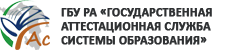 ПАМЯТКАдля обучающихся по подготовке к итоговому сочинению 2017-2018 учебного годаДата проведения: 6 декабря 2017 года5 открытых направлений тем итогового сочинения на 2017-2018 учебный годВерность и изменаРавнодушие и отзывчивостьЦели и средстваСмелость и трусостьЧеловек и обществоИтоговое сочинение оценивается по системе "зачет-незачет" и являетсядопуском к ЕГЭ.На работу дается 3 часа 55 минутТемы сочинений станут известны выпускникам за 15 минут до начала экзамена.Рекомендуемое количество слов - от 350.Максимальное количество слов в сочинении не устанавливается. Если в сочинении менее 250 слов (в подсчёт включаются все слова, в том числе и служебные), то выставляется «незачет» за невыполнение требования № 1 и «незачет» за работу в целом (такое сочинение не проверяется по критериям оценивания).Итоговое сочинение выполняется самостоятельно. Не допускается списывание сочинения (фрагментов сочинения) из какого-либо источника или воспроизведение по памяти чужого текста (работа другого участника, текст, опубликованный в бумажном и (или) электронном виде, и др.).Допускается прямое или косвенное цитирование с обязательной ссылкой на источник (ссылка дается в свободной форме). Объем цитирования не должен превышать объем собственного текста участника.Если сочинение признано несамостоятельным, то выставляется «незачет» за невыполнение требования № 2 и «незачет» за работу в целом (такое сочинение не проверяется по критериям оценивания).КРИТЕРИИ ОЦЕНКИ:Критерий 1. Соответствие теме.Критерий 2. Аргументация. Привлечение литературного материала.Критерий 3. Композиция.Критерий 4. Качество письменной речи.Критерий 5. Грамотность.Для получения зачета необходимо, чтобы сочинение соответствовало требованиям 1 и 2; был выставлен зачет по критериям 1 и 2, а также по одному из критериевЗ-5.